ESERCITAZIONE PER IL COMPITO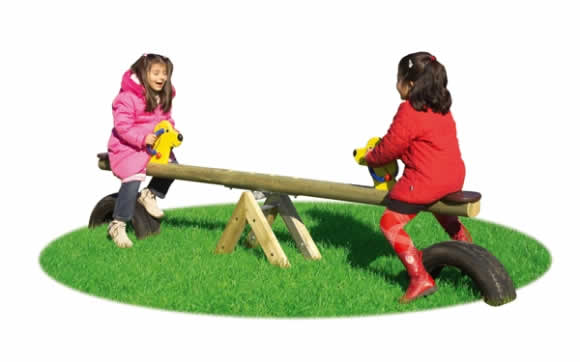 Descrivi come, grazie allo studio della leva, siamo giunti alla conclusione che la grandezza che determina la rotazione è il prodotto: =Forza x Braccio. Devi indicare: il passo logico-matematico, il Lavoro di una leva durante una sua rotazione, il passo fisico-matematico. Quale conferme sperimentali abbiamo dato a conferma dei nostri risultati matematici? Dimostra come siamo giunti alla dimostrazione che  = I, con  momento delle forze agenti su un corpo, I momento di inerzia del corpo,  accelerazione angolare (la dimostrazione è stata fatta solo per una massa m ruotante ad una distanza R dal centro di rotazione, poi abbiamo dichiarato che i risultati possono essere estesi per un corpo qualsiasi).Cosa accade al momento di Inerzia I se la forma e la dimensione rimane la stessa ma la massa raddoppia? Cosa succede invece se la massa e la forma rimane la stessa ma la dimensione raddoppia?Spiega cosa è un corpo rigido e in quali modi può muoversi.Spiega perché un corpo rigido è in equilibrio se e solo se vale: FTOT = 0  ;  TOT = 0.Spiega cosa è il baricentro di un corpo. In classe non abbiamo dato una dimostrazione matematica dell’esistenza e dell’unicità del baricentro ma abbiamo fatto una dimostrazione pratica della sua esistenza ed unicità: in che modo?Dimostra il “Teorema dello zero del momento”, spiegando qual è la sua importanza dal punto di vista fisico e matematico.Spiega, facendo anche degli esempi, perché una leva svantaggiosa (braccio della potenza più corto di quella della resistenza) è più veloce di una leva svantaggiosa.Supponi di chiamare L = I (L= momento angolare). Dimostra che t = If - Ii = Lf - LiDimostra che INT = 0 (INT =  delle forze interne) – la dimostrazione non è sul sito: essa è sugli appunti che avete preso voi in classe!Dai una spiegazione cinematica del perché al diminuire di I aumenta  e viceversa.